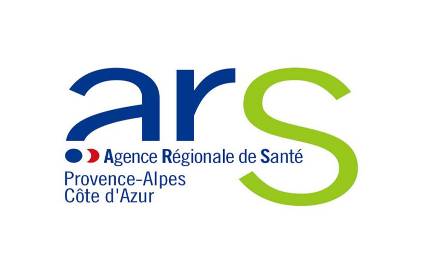 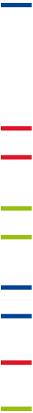 Présenté par :Date :présentation du candidatfiche d’identité du candidatNom :Prénom :Candidature au titre de :Collège des usagersCollège des professionnelsDomaine de diagnosticDomaine gestion des ESMSDomaine formation/recherche(cochez la case correspondante)Profession et fonction :
Activités et missions de la personne candidate :(au regard notamment des domaines référencés ci-dessus)Structure d’origine :Identification de la structure a laquelle le candidat est rattache Activité(s) principale(s) de la structure :Secteur géographique couvert :Contact : adresse du siège social, email, téléphoneIdentification du responsable de la structure : nom, prénom, fonction, téléphone, mailActivités principales réalisées par la structure :Synthèse des réalisations probantes dans le domaine de l’accompagnement ou de la prise en charge des personnes TSA :Identification de la personne candidate Décrire les différentes actions menéesL’expérience et les réflexions menées au travers d’actions conduites dans les différents domaines de l’accompagnement des personnes avec TSA en Paca……………………………………………………………………………………………………………………………………………………………………………………………………………………………………………………………………………………………………………………………………………………………………………………………………………………………………………………………………………………………………………………………………………………………………………………………………………………………………………………………………………………………………………………………………………………………………………………………………………………………………………………………………………………………………………………………………………………………………………………………………………………La formation, l’expertise (notamment patient-expert, formateur-relais) et la recherche …………………………………………………………………………………………………………………………………………………………………………………………………………………………………………………………………………………………………………………………………………………………………………………………………………………………………………………………………………………………………………………………………………………………………………………………………………………………………………………………………………………………………………………………………………………………………………………………………………………………………………………………………………………………………………………………………………………………………………………………………………………………………………………………………………………………………………………………………………………………………………………………………………………………………………………………………………La contribution et l’implication significative à la mise en œuvre des politiques menées en faveur des personnes TSA en Paca…………………………………………………………………………………………………………………………………………………………………………………………………………………………………………………………………………………………………………………………………………………………………………………………………………………………………………………………………………………………………………………………………………………………………………………………………………………………………………………………………………………………………………………………………………………………………………………………………………………………………………………………………………………………………………………………………………………………………………………………………………………………………………………………………………………………………………………………………………………………………………………………………………………………………………………………………………La connaissance du public TSA en Paca…………………………………………………………………………………………………………………………………………………………………………………………………………………………………………………………………………………………………………………………………………………………………………………………………………………………………………………………………………………………………………………………………………………………………………………………………………………………………………………………………………………………………………………………………………………………………………………………………………………………………………………………………………………………………………………………………………………………………………………………………………………………………………………………………………………………………………………………………………………………………………………………………………………………………………………………………………L’intérêt porté aux missions du cosQuelles seront vos contributions au COS au regard de votre profil/de votre expérience ?…………………………………………………………………………………………………………………………………………………………………………………………………………………………………………………………………………………………………………………………………………………………………………………………………………………………………………………………………………………………………………………………………………………………………………………………………………………………………………………………………………………………………………………………………………………………………………………………………………………………………………………………………………………………………………………………………………………………………………………………………………………………………………………………………………………………………………………………………………………………………………………………………………………………………………………………………………Quelles sont vos attentes sur cette instance ?…………………………………………………………………………………………………………………………………………………………………………………………………………………………………………………………………………………………………………………………………………………………………………………………………………………………………………………………………………………………………………………………………………………………………………………………………………………………………………………………………………………………………………………………………………………………………………………………………………………………………………………………………………………………………………………………………………………………………………………………………………………………………………………………………………………………………………………………………………………………………………………………………………………………………………………………………………Quelles priorités repérez-vous ? Quels sont les axes stratégiques sur lesquels vous souhaitez travailler ?…………………………………………………………………………………………………………………………………………………………………………………………………………………………………………………………………………………………………………………………………………………………………………………………………………………………………………………………………………………………………………………………………………………………………………………………………………………………………………………………………………………………………………………………………………………………………………………………………………………………………………………………………………………………………………………………………………………………………………………………………………………………………………………………………………………………………………………………………………………………………………………………………………………………………………………………………………Commentaires…………………………………………………………………………………………………………………………………………………………………………………………………………………………………………………………………………………………………………………………………………………………………………………………………………………………………………………………………………………………………………………………………………………………………………………………………………………………………………………………………………………………………………………………………………………………………………………………………………………………………………………………………………………………………………………………………………………………………………………………………………………………………………………………………………………………………………………………………………………………………………………………………………………………………………………………………………Dossier de candidatureMise en place du Conseil d’Orientation Stratégique (COS) du Centre de Ressources Autisme (CRA) Paca